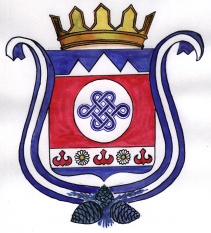 	________________________________________________________________________ПОСТАНОВЛЕНИЕ                  с. Дъектиек                                JОПот «10» марта  2021 года                                                                                         № 12   Об утверждении Перечня должностей муниципальной службы, в течение двух лет после увольнения с которых граждане, их замещавшие, имеют право замещать на условиях трудового договора должности в организациях и (или) выполнять в данных организациях работы в течение месяца стоимостью более 100 тысяч рублей на условиях гражданско-правового договора, если отдельные функции бывшего служащего в данной организации входили в его должностные обязанности в период несения им службы, с согласия комиссии к служебному поведению и урегулированию конфликта интересовВ соответствии сФедеральными законами от от 25.12.2008 года N 273-ФЗ "О противодействии коррупции", от 02.03.2007 года N 25-ФЗ "О муниципальной службе в Российской Федерации", от 06.10.2003 года N 131-Ф3 "Об общих принципах организации местного самоуправления в Российской Федерации", от 21.11.2011 года N 329-Ф3 "О внесении изменений в отдельные законодательные акты в Российской Федерации в связи с совершенствованием государственного управления в области противодействия коррупции", администрация муниципального образования Дъектиекское сельское поселение постановляет:  
1. Утвердить Перечень должностей муниципальной службы, в течение двух лет после увольнения с которых, граждане, их замещавшие, имеют право замещать на условиях трудового договора должности в организациях и (или) выполнять в данных организациях работы в течение месяца стоимостью более 100 тысяч рублей на условиях гражданско-правового договора, если отдельные функции бывшего служащего в данной организации входили в его должностные обязанности в период несения им службы, с согласия комиссии к служебному поведению и урегулированию конфликта интересов (приложение).2.Обнародовать настоящее постановление на специальном информационном стенде Администрации муниципального образования Дъектиекское сельское поселение.3.Настоящее постановление вступает в силу с даты его официального обнародования.4.Опубликовать постановление на официальном сайте администрации муниципального образования Дъектиекское сельское поселение в информационно - телекоммуникационной сети «Интернет.Контроль за исполнением настоящего постановления оставляю за собой.Глава муниципального образования Дъектиекское сельское поселение                                               В.В. АлматовИсп. Пантелеева А.А.Тел.: (838849)27-2-10Утверждёнпостановлением администрацииМО Дъектиексого сельского поселения№ 12 от  «10» марта 2021 года (приложение)ПЕРЕЧЕНЬдолжностей муниципальной службы, в течение двух лет после увольнения с которых граждане, их замещавшие, имеют право замещать на условиях трудового договора должности в организациях и (или) выполнять в данных организациях работы в течение месяца стоимостью более 100 тысяч рублей на условиях гражданско-правового договора, если отдельные функции бывшего служащего в данной организации входили в его должностные обязанности в период несения им службы, с согласия комиссии к служебному поведению и урегулированию конфликта интересовМладшие должности муниципальной службы:- специалист 1 категории.